.Start on vocals.Walk, Walk, ¼ Turn Hip Bumps, Coaster ¼ Turn Hold, ¼ & Cross¼ Turn Step Back Onto Right, Left Coaster Step Brush, Touches Forward, Triple Step Hitch¼ Turn Left, Syncopated Side Rocks & Cross Hold & Cross, Funky WeaveRock & Hitch, Weave, Funky SquareRESTART: 	On Wall 5 stepping right next to left (Facing 12 O'clock)Skate Left Skate Right, Side Shuffle Left, Rock And Slide Right, Hold & CrossHip Bumps Left, Right, Left, Rock Step Cross, ½ Turn Slide TogetherSkate Left Skate Right, Side Shuffle Left, Rock And Slide Right, Hold & CrossHip Bumps Left, Right, Left, Rock Step Cross, ¼ Turn Coaster StepLove Your Flavour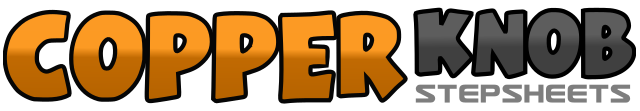 .......Count:64Wall:4Level:Intermediate / Advanced.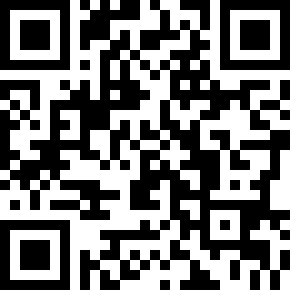 Choreographer:Rob Fowler (ES) & Lianne Lewis - October 2010Rob Fowler (ES) & Lianne Lewis - October 2010Rob Fowler (ES) & Lianne Lewis - October 2010Rob Fowler (ES) & Lianne Lewis - October 2010Rob Fowler (ES) & Lianne Lewis - October 2010.Music:Baby Get Down - TomiBaby Get Down - TomiBaby Get Down - TomiBaby Get Down - TomiBaby Get Down - Tomi........1,2Walk right, walk left3&4Make ¼ turn left stepping right to right side bumping right hip, bump hip to the left, bump hip to the right5&6Make ¼ turn to the left with a left coaster step (Facing 6 O’clock)7&8Hold, make ¼ turn to the left stepping right to right side, cross left over right (Facing 3 O’clock)1,2&31/4 turn to the left step back onto right, Left coaster step (Facing 12 O’clock)4&Brush right foot forward, Step back onto right foot5&6&Press ball of left foot forward, step left next to right, press ball of right foot forward, step right foot next to left7&8&Press ball of left foot forward, transfer weight back onto right, press ball of left into floor, transfer weight back onto right hitching left knee (Facing 12 O’clock)1&2&Rock left to left side, rock to right side, rock left to left side, step right next to left (Facing 9 O’clock)3,4Cross left over right, hold&5,6Step right to right side, cross left over right, step right to right side on straight leg bending left knee7,8Step left behind right on straight leg bending right knee, step right to right side on straight leg bending left knee1,2Rock left over right, recover back onto right hitching left knee (Facing 9 O’clock)3&4Step left behind right, step right to right side, cross left over right (Facing 9 O’clock)5,6Step right to right side, (Facing 9 O’clock) make ¼ turn left stepping left to left side, (Facing 6 O’clock)7,8&Make ¼ turn to left stepping right to right side, (Facing 3 Oclock) make ¼ turn to left stepping left to left side, stepping right next to left (Facing 12 O’clock)1,2Skate left to left side, skate right to right side (Facing 12 O’clock)3&4Left side shuffle5&6Rock left over right, recover back onto left, take long step to the right7&8Hold, step left next to right, cross right over left&1&2Hitch left knee, step left to left side bumping hip left, bump hip right, bump hip left3&4Rock right behind left, recover onto left, step right to right side5,6Cross left over right, make ¼ turn left stepping back onto right (Facing 9 O’clock)7,8Make ¼ turn left taking long step to left side, step right next to left (Facing 6 O’clock)1,2Skate left to left side, skate right to right side (FACING 6 O’CLOCK)3&4Left side shuffle5&6Rock left over right, recover back onto left, take long step to the right7&8Hold, step left next to right, cross right over left&1&2Hitch left knee, step left to left side bumping hip left, bump hip right, bump hip left3&4Rock right behind left, recover onto left, step right to right side5,6Cross left over right, make ¼ turn left stepping back onto right (Facing 3 O’clock)7,&8Left coaster step (LRL) (Facing 3 O’clock)